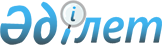 О рассмотрении кооперационных проектов, имеющих интеграционный потенциал, для финансирования Евразийским банком развитияРешение Совета Евразийской экономической комиссии от 13 января 2017 года № 5

      В соответствии с подпунктом 4.1.3 Основных направлений промышленного сотрудничества в рамках Евразийского экономического союза, утвержденных Решением Евразийского межправительственного совета от 8 сентября 2015 г. № 9, и в целях реализации пунктов 5 и 6 плана разработки актов и мероприятий по реализации Основных направлений промышленного сотрудничества в рамках Евразийского экономического союза, утвержденного Решением Совета Евразийской экономической комиссии от 17 марта 2016 г. № 17, Совет Евразийской экономической комиссии решил: 



      1. Утвердить прилагаемые: 

      Критерии отнесения проекта к кооперационному; 

      форму паспорта проекта, имеющего интеграционный потенциал, для финансирования Евразийским банком развития. 



      2. Настоящее Решение вступает в силу по истечении 10 календарных дней с даты его официального опубликования.            Члены Совета Евразийской экономической комиссии:

УТВЕРЖДЕНЫ            

Решением Совета         

Евразийской экономической комиссии

от 13 января 2017 г. № 5     

КРИТЕРИИ отнесения проекта к кооперационному       Проект считается кооперационным, если соответствует одному из следующих критериев: 

      в реализации проекта участвуют организации 2 и более государств – членов Евразийского экономического союза (далее – Союз) на протяжении всего жизненного цикла производимой продукции; 

      при реализации проекта формируется кооперационная цепочка (цепочка добавленной стоимости) в рамках Союза. Формирование кооперационной цепочки может осуществляться в форме поставки комплектующих (сырья, материалов, полуфабрикатов) и необходимого технологического оборудования, произведенных в государствах – членах Союза, а также в форме выполнения работ и услуг промышленного характера; 

      проект предусматривает реализацию одного из следующих направлений: 

      увеличение объемов взаимной торговли; 

      увеличение объемов взаимных инвестиций; 

      выполнение совместных опытно-конструкторских работ; 

      создание совместного производства (производственной линии); 

      развитие новых видов технологий и трансфер технологий; 

      углубление промышленного сотрудничества в рамках Союза в соответствии с Основными направлениями промышленного сотрудничества, утвержденными Решением Евразийского межправительственного совета от 8 сентября 2015 г. № 9. 

УТВЕРЖДЕНА              

Решением Совета           

Евразийской экономической комиссии 

от 13 января 2017 г. № 5      

ФОРМА паспорта проекта, имеющего интеграционный потенциал, для 

финансирования Евразийским банком развития 

      1. Полное наименование проекта и его краткое описание (указываются наименование, основные цели и содержание проекта, конкретное применение результатов проекта и их конкурентные преимущества, степень готовности проекта, отрасль внедрения результатов проекта (продукта)): ____________________________________

_____________________________________________________________________

_____________________________________________________________________



      2. Место реализации проекта (указываются наименование государства – члена Евразийского экономического союза, административно-территориальная единица и краткое описание места реализации проекта): ________________________________________________

_____________________________________________________________________

_____________________________________________________________________

      3. Сведения об участниках проекта (заемщиках) (указываются наименования участников, наименования соответствующих государств –  членов Евразийского экономического союза, организационно-правовые формы, руководящий состав, юридический адрес, основной вид деятельности, численность персонала, основные финансовые показатели, контактные лица для взаимодействия по вопросам реализации проекта, информация об акционера и бенефициарах): ____________________________

_____________________________________________________________________

_____________________________________________________________________

      4. Общая стоимость и структура финансирования проекта.       Необходимый объем инвестиций (млн рублей):____________________       Источники и объем финансирования инвестиционного проекта (указываются сведения об участии в финансировании каждого участника  проекта): ___________________________________________________________

_____________________________________________________________________

_____________________________________________________________________      Наличие соинвестора: 

      да 

      нет 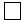 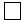       Структура инвестиций (расходов) по проекту: 

      строительство предприятия 

      закупка оборудования 

      НИР или НИОКР 

      другое (указать): __________________________________________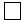 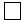 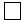 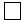 

      5. Срок реализации проекта: ___________________________________

      6. Результат реализации проекта (продукт), его краткая характеристика, основные технико-экономические параметры (указываются на отдельном листе результаты маркетингового исследования, планируемые количественные показатели результатов реализации проекта, прогноз производства продукции в рамках проекта (по годам)).

      7. Патентная защита основных технических решений проекта: 

      да 

      нет 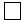 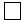 

      8. Сведения о производстве по видам продукции (если применимо) (указываются краткое описание производства, основные технологические этапы (переделы)): __________________________________________________

_____________________________________________________________________

_____________________________________________________________________

      9. Основные потребители производимой продукции (если применимо) 

      Наличие у сторонней организации намерения приобрести продукцию, являющуюся результатом реализации проекта:       да 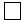       нет 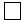       Предприятия, которые могут быть заинтересованы в продукции, являющейся результатом реализации проекта:___________________________      Наличие в рамках Евразийского экономического союза конкурентного производства аналогичной продукции и его краткое описание: ___________________________________________________________

_____________________________________________________________________

_____________________________________________________________________      Оценка емкости рынка Евразийского экономического союза и мирового рынка продукции:____________________________________________

_____________________________________________________________________

_____________________________________________________________________

      10. Описание иных кооперационных эффектов (если применимо):____

_____________________________________________________________________

_____________________________________________________________________

      11. Уровень инновационности проекта, оценка новизны реализуемых в проекте технологий: _______________________________________________

_____________________________________________________________________

_____________________________________________________________________

      12. Информация о соответствии проекта программным документам государств – членов Евразийского экономического союза и о включении проекта в национальные программы государств-членов, а также предложения по государственной поддержке:____________________________

_____________________________________________________________________

      13. Сведения о проведенных ранее работах по проекту и о финансировании таких работ: _________________________________________

_____________________________________________________________________

      14. Прогнозируемые риски проекта:______________________________

_____________________________________________________________________

      15. Оценка возможного экономического эффекта для каждого государства – члена Евразийского экономического союза от реализации проекта:_____________________________________________________________

_____________________________________________________________________

      16. Описание мер поддержки, которые целесообразно принимать на уровне Евразийской экономической комиссии, государств – членов Евразийского экономического союза и Евразийского банка развития:_____

_____________________________________________________________________
					© 2012. РГП на ПХВ «Институт законодательства и правовой информации Республики Казахстан» Министерства юстиции Республики Казахстан
				От Республики АрменияОт Республики БеларусьОт Республики КазахстанОт Кыргызской РеспубликиОт Российской ФедерацииВ. ГабриелянВ. МатюшевскийА. МаминО. ПанкратовИ. Шувалов